Gawler Bowling Club Board of Management Season 2020/2021                          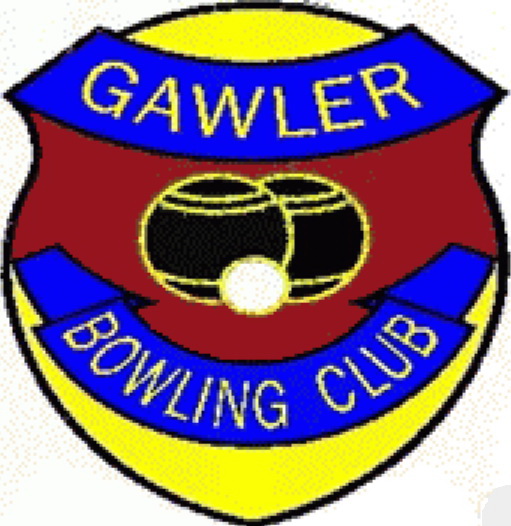   President:  Kym Reynolds                                           Member: Judy Boucher            Vice President (M):  Trevor Grant                              Member: Kay Moncrieff            Vice President (F): Margaret Marshman                    Member: David Moncrieff            Secretary:  Bob Gillies                                                    Member: Darrell Turner            Treasurer: Shirley BransonClub Roles  Responsibility Directory                          Chairperson Of Selectors (Open Gender )                                                            Trevor Grant                                        Club Coach                                                                                                                  Bill James                                                                   Bar Manager                                                                                                              Brian & Mona Lacey School Coaching Coordinator                                                                                     Ian Goodrich                                                                                       Women’s Uniform                                                                                                    Sandie RaggioMen’s Uniforms                                                                                                         David MoncrieffCatering Manager Coordinator                                                                             Margaret Marshman                                                                                                    Fund Raising / Social / Raffle                                                                                   Wendy Wright                                                                                                          Carpet Green’s Manager                                                               Kingsley Branson /   Jack Marsh                            House   Management                                                                           Kym Reynolds / Rod FinlayMaintenance Coordinator                                                                                    Kingsley Branson                                                                                                              Grounds/Surrounds Managers                                                                         1)   Graham Hiney                                                                                                                                2)    Hilde Alvaro                                       Security Monitors                                                         Darrell Turner, Kym Reynolds, Bob GilliesWomen’s Club Championship Director                                                                     Kay SkuseOpen Four’s Director                                                                                                     Kay SkuseMen’s Club Championship Director                                                                       Trevor Grant                                                                                                                                                         State Event’s Co-Ordinator                                                                                      Teresa Dean                                  Winter Tournament Director                                                                     Bob Gillies, Shirley Branson                 Summer Tournament Director                                                   Trevor Grant, David & Kay Moncrieff         Wednesday Corporate Bowls                                                                    Phil Parker plus BOM input                           Tuesday Night Owls                                                                          Hilde Alvaro willing to co-ordinate                                                                                                                                                                                            Social Bowls             Winter Saturday;                                                                     Bob Gillies                                                    Winter Wednesday;                                                                Trevor Grant                                                 Summer Saturday;                                                                   TBA                                                    Summer Wednesday;                                                              TBASponsorship Managers                                                                                Phil Marsden, Phil Parker                                     Club Pennant Press Reporter                                                                                          Phil Marsden                                                                                              Event’s Diary                            To Be on Web page for time being.                     Contact Bob GilliesPublicity / Promotion’s Officer                                                                                     Kingsley Branson                                                                Media                                                                                            Shane Bevin, Tim Hatcher, Bob Gillies                                                              Measurers                                 David Turner,  Eddie Hutchinson, Kingsley Branson, Judy Boucher                                                                                                          Umpires                                                                   Bill Anderson, Gordon Nussey, Shirley Branson,                                                                                                                                              Graham Gloede, Steve Kerrigan, Bob Wildy.                                                                                                                                        Floral Arranger                                                                                                            Nancy MitchellPatron                                                                                                               Glad Cliff, Bruce Eastick                                                Almoner                                                                                                                                  Glad Cliff